ПОСТАНОВЛЕНИЕот  «27» декабря  2021г. № 68а.  Хакуринохабль                                               В соответствии с пунктом 3 части 10 статьи 23 Федерального закона от 31.07.2020 № 248-ФЗ «О государственном контроле (надзоре) и муниципальном контроле в Российской Федерации», Положения о муниципальном контроле на автомобильном транспорте и дорожном хозяйстве», утвержденного Решением Совета депутатов муниципального образования «Хакуринохабльское сельское поселение» от 22.10.2021 г. № 162, администрация муниципального образования «Хакуринохабльское сельское поселение» ПОСТАНОВЛЯЕТ:Утвердить индикаторы риска нарушения обязательных требований, используемых для определения необходимости проведения внеплановых проверок при осуществлении муниципального контроля на автомобильном транспорте и дорожном хозяйстве на территории муниципального образования «Хакуринохабльское сельское поселение», согласно приложению 1Обнародовать настоящее постановление в соответствии с Уставом муниципального образования «Хакуринохабльское сельское поселение», разместить на официальном сайте администрации муниципального образования «Хакуринохабльское сельское поселение» Шовгеновского района Республики Адыгея.Контроль за исполнением настоящего постановления оставляю за собой.Глава муниципального образования«Хакуринохабльское сельское поселение»                                                                  В.А. БеданоковПриложение №1 к постановлению администрациимуниципального образования«Хакуринохабльское сельское поселение»                                                                                                                      от    .12.2021 №  Индикаторы риска нарушения обязательных требований законодательства в области автомобильного транспорта и дорожного хозяйства на территории муниципального образования «Хакуринохабльское сельское поселение»РЕСПУБЛИКА АДЫГЕЯАдминистрация   муниципального образования«Хакуринохабльское сельское поселение»385440, а. Хакуринохабль,ул. Шовгенова, 13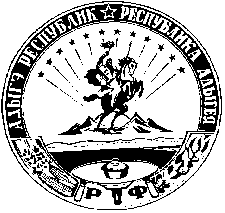 АДЫГЭ РЕСПУБЛИКХьакурынэхьаблэ муниципальнэ къоджэ псэупIэ чIыпIэм изэхэщапI385440, къ. Хьакурынэхьабл,ур. Шэуджэным ыцI, 13Об утверждении индикаторов риска нарушения обязательных требований, используемых для определения необходимости проведения внеплановых проверок при осуществлении муниципального контроля на автомобильном транспорте и дорожном хозяйстве на территории муниципального образования «Хакуринохабльское сельское поселение»Наименование индикатораНормальное состояние для выбранного параметра (критерии оценки), единица измерения (при наличии)Показатель
индикатора рискаНе предоставление уведомления контролируемого лица о принятии мер по обеспечению соблюдения обязательных требований, указанных в предостережении о недопустимости нарушения обязательных требований.нетдаНаличие в уведомлении об исполнении предостережения, выданного
Контрольным органом, о недопустимости нарушения обязательных
требований законодательства в области автомобильного транспорта и дорожного
хозяйства, сведений о принятии недостаточных мер по устранению
выявленных нарушений обязательных требований законодательства нетдаНаличие информации о вступлении в законную силу в течение трех календарных лет, предшествующих дате определения наличия индикатора риска,  решений (постановлений) о назначении административного наказания за правонарушения, предусмотренные, 12.21.3, 12.23, 12.31.1, 14.1, части 1 статьи 19.5, 19.7, Кодекса Российской Федерации об административных правонарушениях (за исключением административного наказания в виде предупреждения).2, шт.>2, шт.Наличие информации о привлечении к ответственности должностных и юридических лиц по ст. 12.34 КоАП РФ в течение одного календарного года за нарушение правил ремонта и содержания дорог, определенных требованиями ГОСТР 50597-2017 «Дороги автомобильные и улицы. Требования к эксплуатационному состоянию, допустимому по условиям обеспечения безопасности дорожного движения методы контроля».3, шт.>3, шт.Наличие в средствах массовой информации, информационно-телекоммуникационных сетях, в том числе сети «Интернет», обращениях
(заявлениях) граждан, организаций, органов государственной власти и других органов сведений (информации) о нарушениях
обязательных требований законодательства в области автомобильного транспорта и дорожного
хозяйстванетда